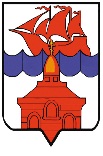 РОССИЙСКАЯ ФЕДЕРАЦИЯКРАСНОЯРСКИЙ КРАЙТАЙМЫРСКИЙ ДОЛГАНО-НЕНЕЦКИЙ МУНИЦИПАЛЬНЫЙ РАЙОНАДМИНИСТРАЦИЯ СЕЛЬСКОГО ПОСЕЛЕНИЯ ХАТАНГАПОСТАНОВЛЕНИЕ 14.05.2019 г.                                                                                                                      № 086 - ПО проведении мероприятий, связанных с ледоходом и половодьемна реках сельского поселенияХатанга в 2019 годуВ связи с предстоящим наступлением интенсивных весенних паводков и ледохода на реках сельского поселения Хатанга, с целью обеспечения безопасности населения, сохранности жилого фонда, устойчивой эксплуатации объектов тепло-, водо-, электроснабжения в период ледохода и паводка 2019 года, руководствуясь пунктом 8 части 1 статьи 7¹ Устава сельского поселения Хатанга, ПОСТАНОВЛЯЮ: Утвердить комплексный план мероприятий по предупреждению и ликвидации последствий чрезвычайных ситуаций, связанных с паводковыми явлениями и ледоходом на реках сельского поселения Хатанга согласно приложению № 1.Утвердить состав противопаводковой комиссии сельского поселения Хатанга согласно приложению № 2 к настоящему Постановлению. Определить, что в период временного отсутствия члена Комиссии его обязанность по участию в работе Комиссии возлагается на лицо, в установленном порядке его замещающее.Начальникам территориальных отделов поселков администрации сельского поселения Хатанга, руководителям предприятий, организаций, учреждений независимо от организационно-правовых форм:создать комиссии по предупреждению и ликвидации последствий чрезвычайных ситуаций в период ледохода и паводка 2019 года;разработать мероприятия по защите жизни и здоровья населения, в том числе взрослых и детей, находящихся на промысловых точках, а также обеспечению сохранности от наводнения объектов, расположенных на территориях, подвергающихся периодическому затоплению;определить помещения на случай перевода населения из затопляемых жилых домов;привести в исправное состояние плавучие средства (катера, лодки и т. п.), создать необходимые запасы лесоматериалов, тросов и других подручных средств, необходимых для проведения спасательных работ;принять меры по вывозу из затопляемых зон грузов и отходов производства, иных веществ и материалов, которые при попадании в водный объект могут привести к его загрязнению и засорению до 27 мая 2019 г.;руководителям предприятий, имеющих речной флот, принять меры по предупреждению его повреждений;своевременно запретить движение транспорта и людей по льду рек и озер;в период ледохода организовать круглосуточное дежурство на подведомственной территории.Филиалу «Аэропорт Хатанга» Акционерного общества «КрасАвиаПорт»       (Санченко И. В.) на период ледохода и паводка подготовить резерв вертолетов и определить дежурные экипажи на случай разведывательных и аварийно-спасательных работ.Красноярскому филиалу Публичного акционерного общества "Ростелеком" (Потапенко И. Н.) обеспечить устойчивую связь с населенными пунктами сельского поселения для своевременного принятия мер, связанных с ледоходом и паводком.Акционерному обществу "Хатангский морской торговый порт" (Зверев С. В.) и Обществу с ограниченной ответственностью «Таймыр Альянс Трейдинг»     (Шейкин Н. А.) на период паводка подготовить речной флот для возможной эвакуации населения из п. Кресты, как наиболее вероятного к затоплению населенного пункта сельского поселения, а также из других населённых пунктов сельского поселения Хатанга.Обществу с ограниченной ответственностью «Энергия» (Кузьмин С. А.) разработать до начала паводка резервную схему обеспечения с. Хатанга питьевой водой.Руководство проводимыми мероприятиями и их координация возлагается на Комиссию по предупреждению и ликвидации чрезвычайных ситуаций администрации сельского поселения (председатель – Скрипкин А.С., заместитель Главы сельского поселения Хатанга).Постановление вступает в силу с момента подписания.Опубликовать Постановление в Информационном бюллетене Хатангского сельского Совета депутатов и администрации сельского поселения Хатанга и на официальном сайте органов местного самоуправления сельского поселения Хатанга.Контроль за исполнением настоящего Постановления возложить на заместителя Главы сельского поселения Хатанга Скрипкина А. С.Исполняющая обязанностиГлавы сельского поселения Хатанга						      А. И. Бетту Приложение № 2									к Постановлению администрации 									сельского поселения Хатанга									от 14.05.2019 года № 086-П СОСТАВПротивопаводковой комиссии сельского поселения Хатанга 						Приложение № 1к Постановлению администрациисельского поселения Хатанга от 14.05.2019 г. № 086-ПКомплексный планмероприятий по предупреждению и ликвидации последствий чрезвычайных ситуаций,связанных с паводковыми явлениями на территории сельского поселения ХатангаСостав сил и средств сельского поселения Хатанга,привлекаемых для выполнения противопаводковых мероприятий, проведения спасательных и аварийно-восстановительных работ в период весеннего половодья 2019 г.Председатель комиссии:Скрипкин Алевтин Сергеевич-Заместитель Главы сельского поселения ХатангаЗаместитель председателя:Тимшин Андрей Алексеевич-Начальник пожарно-спасательной части №136 Федерального государственного казенного учреждения «31 Отряд Федеральной противопожарной службы по Красноярскому краю»Секретарь комиссии:Храмова Арина Николаевна-Начальник Отдела ЖКХ, благоустройства и градостроительства администрации сельского поселения ХатангаЧлены комиссии:Никишкин Николай Александрович-Начальник Отделения полиции Отдела МВД России по Таймырскому Долгано-Ненецкому районуМалахова Лариса Геннадьевна-Исполняющая обязанности Краевого государственного казенного учреждения «Таймырский отдел ветеринарии»  Хатангской станции по борьбе с болезнями животных»Царакова Жанна Фидаровна-Главный врач Краевого государственного бюджетного учреждения здравоохранения «Таймырская районная больница № 1»Левштанов Юрий Алексеевич-Главный механик Публичного акционерного общества «Полярная геологоразведочная экспедиция»Кузьмин Сергей Александрович-Генеральный директор Общества с ограниченной ответственностью «Энергия»Шейкин Николай Александрович-Директор Общества с ограниченной ответственностью «Таймыр Альянс Трейдинг»Зверев Сергей Викторович	-Генеральный директор Акционерного общества «Хатангский морской торговый порт»Санченко Игорь Васильевич-Директор Филиала аэропорт Хатанга Акционерного общества «КрасАвиаПорт»№ п/пПланируемые мероприятияОтветственные исполнителиКонтрольСрок исполненияПримечание1Рассмотрение на заседаниях комиссии по предупреждению и ликвидации последствий чрезвычайных ситуаций на территории сельского поселения Хатанга вопросов по обеспечению безаварийного пропуска паводковых вод, а также по практическому выполнению и контролю противопаводковых мероприятий, в том числе:принятие решений о неотложных мерах по организации безаварийного пропуска паводковых вод;формирование оперативных групп по организации постоянного контроля за развитием паводка;Начальники территориальных отделов поселков, руководители предприятий и учрежденийСкрипкин А.С.май1корректировка по данным прогноза планов действий по предупреждению и ликвидации последствий чрезвычайных ситуаций, связанных с наводнениями, планов эвакуации и жизнеобеспечения населения с учетом имеющейся прогнозной информации;Комиссия по предупреждению иликвидации ЧС Скрипкин А.С.май-июнь1организация радиосвязи с населенными пунктами, попадающими в зоны затопления, проведение расчета сил, средств связи и оповещения;Начальники территориальных отделов посёлковСкрипкин А.С.май-июнь1планирование и проведение комплекса санитарно-гигиенических и противоэпидемических мероприятий, направленных на предупреждение заболевания населения острыми кишечными инфекциями;Царакова Ж.Ф.Царакова Ж.Ф.май-июль2Разработка вариантов эвакуации и первоочередного жизнеобеспечения пострадавшего населения с расчетом привлекаемых сил и средств по сценариям максимального затопления.Комиссия по предупреждению иликвидации ЧС Скрипкин А.С.до 31 мая3Уточнение планов обеспечения противопаводковых мероприятий авиацией с. Хатанга, определение мест запасных вертолетных площадок, подготовка экипажей при выполнении работ в условиях ЧС.Санченко И.В.Скрипкин А.С.до 31 мая 4Уточнение планов обеспечения противопаводковых мероприятий речным флотом.Зверев С.В.Скрипкин А.С.май-июнь5Уточнение объемов и состава резервных запасов горюче-смазочных материалов, продовольствия, медикаментов, плавсредств и предметов первой необходимости в паводкоопасных районах.Тимшин А.А.Кузьмин С.А.Зверев С.В.Царакова Ж.Ф. Скрипкин А.С.май-июнь6Обеспечение готовности Красноярского филиала ПАО "Ростелеком" к выполнению задач по предоставлению устойчивой связи при угрозе затопления и затоплении населенных пунктов, организаций и производственных объектов, в т.ч. готовности подвижных средств оповещения (на транспортных средствах)Потапенко И.Н.Федосеева А.С.май7Информирование общественности через средства массовой информации о действии комиссии по предупреждению и ликвидации последствий ЧС сельского поселения Хатанга, вызванных паводками и ледоходом на реках сельского поселения Хатанга, мероприятий по защите населения, жилья, материальных и культурных ценностей, объектов промышленности от наводнений.Дуденко Ю.А.Ерилина М.Г.Скрипкин А.С.май-июнь, по мере необходимости8Обеспечение контроля над паводковой обстановкой с представлением Управлению по делам ГО и ЧС ТМР обобщенных докладов о ситуации, сложившейся на территории сельского поселения Хатанга.Тимшин А.А.Скрипкин А.С.май-июль9Проведение анализа действий сил и средств организаций сельского поселения Хатанга при угрозе и возникновении чрезвычайных ситуаций, связанных с весенним паводком и ледоходом на реках сельского поселения Хатанга;Подготовка предложений по совершенствованию реагирования на указанные ЧС.Тимшин А.А.Скрипкин А.С.июль10Сведения при возникновении чрезвычайных ситуаций сообщаются по телефонам 01 (ПЧ-136), 02 (ОП №31), руководителю администрации сельского поселения Хатанга и его заместителям.Начальники территориальных отделов поселковТимшин А.А.июнь11Начальникам территориальных отделов поселков предоставлять в период паводка ежедневную информацию по подъему паводковых вод в диспетчерскую службу ПЧ сельского поселения Хатанга по тел. 01, 2-10-01.Начальники территориальных отделов поселковТимшин А.А.июнь№ п/пНаименование подразделения (формирования), ведомственная принадлежность, адрес, тел.Фамилия, Имя, Отчество, телефонТелефон диспетчера (код, №)Состав сил и средствСостав сил и средствСостав сил и средствСостав сил и средствЗона ответст-венности№ п/пНаименование подразделения (формирования), ведомственная принадлежность, адрес, тел.Фамилия, Имя, Отчество, телефонТелефон диспетчера (код, №)Личный составТехника (марка, количество)Техника (марка, количество)Техника (марка, количество)Зона ответст-венности№ п/пНаименование подразделения (формирования), ведомственная принадлежность, адрес, тел.Фамилия, Имя, Отчество, телефонТелефон диспетчера (код, №)Личный составВертолет Ми-8авто-транспортплав-средстваЗона ответст-венности1234567891.ВПО СПАСОП филиал «Аэропорт Хатанга» АО "КрасАвиаПорт"с. Хатанга, ул. Аэропортовская, 9Комаров Эдуард Николаевич+79080132190(39176)212128120Сельское поселение Хатанга2.ПЧ-136 ГУ "31 ОГПС МЧС РФ по Красноярскому краю"с. Хатанга, ул. Краснопеева, 29Тимшин Андрей Алексеевич2165221113012100128030Сельское поселение Хатанга3.ООО "Таймыр Альянс трейдинг"Аварийно-технические командыШейкин Николай Александрович21743 214412010Сельское поселение Хатанга4.Бригада скорой медицинской помощи МУЗ «Таймырская районная больница №1» в сельском поселении ХатангаЦаракова Жанна Фидаровна2110021206215766020Сельское поселение Хатанга5.ООО "Энергия"нештатное аварийно-спасательное формирование с. Хатанга, ул. Аэропортовская, 11Кузьмин Сергей Александрович2127721422214415032с. Хатанга6.ПАО "Полярная ГРЭ"аварийно-техническая командаЛевштанов Юрий Алексеевич 21042213312154121737217304010с. Хатанга7.АО "Хатангский морской торговый порт"ЗверевСергей Викторович2169745056с. Хатанга8.Отделение полиции Отдела МВД России по Таймырскому Долгано-Ненецкому району Никишкин Николай Александрович 21031218028010Сельское поселение Хатанга